2023 йилнинг 26-27 октябрида Тошкент шаҳрида Тошкент Давлат Техника Университети, Тармоқлараро стратегик инновациялар ва ахборотлаштириш маркази, Навоий кон-металлургия комбинати, «Ўзбекўқувавтоматика» Республика Маркази, Ўзбекистон Республикаси Тоғ-кон саноати ва геология вазирлиги ҳузуридаги Тоғ-кон, геология ва саноат хавфсизлигини назорат қилиш инспекцияси ҳамкорлигида “Инновация-2023” Халқаро илмий-амалий XXVII анжумани ўтказилади.Анжуманда қуйидаги асосий масалаларни кўриб чиқиш режалаштирилмоқда:Ёшлар ва таълим муаммолари. Таълим ва фан сохасини рақамлаштириш.Иқтисодиёт тармоқларидаги инновацион жараёнлари.Табиий, минерал-хом ашё ва иссиқлик энергетик заҳиралардан оқилона фойдаланиш муаммоларини ҳал қилиш учун инновацион технологиялар ва усуллар.Кон иши ва металлургия. Геология.Ахборот технологиялар ва иқтисодиёт тармоқларини рақамлаштириш. 
Автоматик ва автоматлаштирилган бошқарув тизимлари.Тизимли таҳлил ва математик моделлаштириш.Саноат хавфсизлиги. Меҳнат муҳофазаси ва хавфсизлик техникаси. Сув – Саҳро – Экология. Муаммолар ва ечимлар.Анжуманда иштирок этишни истаган мутахасислардан маъруза тезисларини тегишли талабларга мос тарзда расмийлаштириб 2023 йил  31 августга қадар қуйидаги электрон манзилга юборишларини сўраймиз: conference@innovation.uzАнжуманда иштирок этиш учун ишларни ўзбек, рус ва инглиз тилларида тақдим этиш мумкин. Конференцияда ҳар бир иштирокчининг илмий ишлари 2 тадан кўп бўлиши мумкин эмас.Маърузалар тезисларига қўйиладиган 
талаблар:Маърузалар тезислари анжуман мавзусига мос келиши ва натижаларнинг долзарблиги, 
янгилиги, амалий аҳамиятини акс эттириши 
лозим. Ишлар шахсан муаллифлар томонидан олинган янги натижаларга эга бўлиши лозим!Тезислар муаллифлар ўзи олган янги илмий натижаларига асосланган бўлиши шарт!Тезислар ҳажми тақризлар билан биргаликда чоп этилган матни 3 саҳифадан кўп бўлмаслиги лозим. Маъруза тезиси Microsoft Office Word матн 
редакторида расмийлаштириладиМайдон: юқоридан –, пастдан ва чапдан– , ўнгдан – 1,5 см.Матн шрифти: Times New Roman. Шрифт андозаси: 14 пт.Сатрлараро масофа: 1,5.Матн сарлавҳаси марказдан қора оддий харфларда (фақат сарлавҳа ва аннотацияларни расмийлаштиришда) бир (1) интервалда ёзилади. Сарлавҳадан сўнг нуқта қўйилмайди.Муаллифларнинг исми шарифлари сарлавҳа остидан оддий харфларда ёзилади ва асосий матндан пастидан масофа қўйиб ажратилади.Маърузалар аннотациялари ўзбек, инглиз ва рус тилларида чоп этилиши шарт. Масалан, агар маъруза тезиси рус тилида тақдим этилса, саҳифа бошида тезис номи, аннотация, муаллифлар инглиз тилида келтирилади, сўнгра тезис номи, аннотация, муаллифлар ўзбек тилида келтирилади; сўнгра тезис номи, аннотация, муаллифлар рус тилида ва бевосита тезис матни чоп этилади (намунага қаранг).Маърузалар тезисларига экспертиза далолатномаси ва муаллиф (муаллифлар) тўғрисидаги маълумотнома илова 
қилинади:ФИШ (тўлиқ);   иш жойи, лавозими; илмий даражаси ва унвони; хизмат манзили; телефон рақамлари (хизмат, қўл.);факс, e-mail.Агар тезислар санаб ўтилган талабларга мос келмаса, Ташкилий қўмита уларни 
анжуман ишлари тўпламига кирита олмайди. Маърузаларнинг рад этилган матнлари муаллифларга қайтарилмайди!“Инновация-2023” анжуман Ташкилий қўмитаси100095, Тошкент ш., Талабалар шаҳарчаси, Университет кўчаси, 2Тармоқлараро стратегик инновациялар ва ахборотлаштириш Маркази,Тел.: (99871) 227-10-06, (+998 90) 352-34-68email: conference@innovation.uzwww.innovation.uzМаъруза тезисини расмийлаштириш намунасиTHE USE OF OXIDIZING AGENTS 
IN THE TECHNOLOGY OF LEACHING OF URANIUMO. Petukhov, O. RuzievAs a result of experimental and industrial works on a number of underground leaching fields, a combined method of supplying gaseous oxidants to the ore formation was developed and successfully implemented.УРАННИ ТАНЛАБ ЭРИТМАГА ЎТКАЗИШ ТЕХНОЛОГИЯСИДА ОКСИДЛОВЧИЛАРДАН ФОЙДАЛАНИШПетухов О.Ф., Рузиев О.Б.Мақолада бир қатор ер остидан танлаб эритмага ўтказиш конларида саноат тажрибаларини ўтказиш натижасида газсимон оксидловчиларни руда қатламига юборишнинг комбинациялашган усули кўрсатилган.ИСПОЛЬЗОВАНИЕ ОКИСЛИТЕЛЕЙ В ТЕХНОЛОГИИ ВЫЩЕЛАЧИВАНИЯ УРАНАПетухов О.Ф., Рузиев О.Б.Учитывая, что доля четырёхвалентного урана в отдельных типах руд составляет 40-60%, подбор и использование окислителей для перевода UO2 в раствор имеет большое значение. Особую актуальность это приобретает при выщелачивании урана из высококарбонатных руд, где … 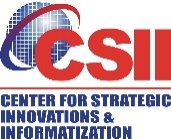 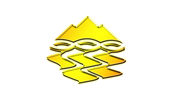 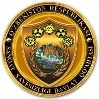 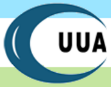 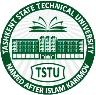 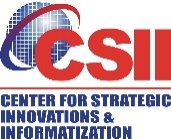 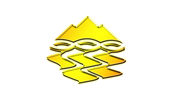 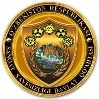 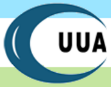 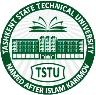 Тошкент давлат техника университетиТармоқлараро стратегик инновациялар ва ахборотлаштириш МарказиНавоий кон-металлургия комбинати«Ўзбекўқувавтоматика» Республика Маркази Ўзбекистон Республикаси Тоғ-кон саноати ва геология вазирлиги ҳузуридаги Тоғ-кон, геология ва саноат хавфсизлигини назорат қилиш инспекцияси“ИННОВАЦИЯ-2023”
ХАЛҚАРО ИЛМИЙ-АМАЛИЙ
XXVII АНЖУМАНИТошкент ш.	   2023 йил 26-27 октябрь